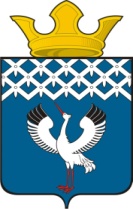 Российская ФедерацияСвердловская областьДумамуниципального образованияБайкаловского сельского поселения7-е заседание 3-го созываРЕШЕНИЕ26.06.2015 г.                              с. Байкалово                                           №29Об утверждении Порядка и условий предоставления однократно бесплатно в собственность граждан земельных участков для индивидуального жилищного строительства, расположенных на территории муниципального образования Байкаловского сельского поселения
              В целях реализации статей 22,  26 Закона Свердловской области от 7 июля 2004 года № 18-ОЗ «Об особенностях регулирования земельных отношений на территории Свердловской области» (в редакции Закона Свердловской области от 20.03.2015 N 20-ОЗ), в соответствии с  Уставом Байкаловского сельского поселения, Дума муниципального образования Байкаловского сельского поселения

                                                             РЕШИЛА:
1. Утвердить Порядок и условия предоставления однократно бесплатно в собственность граждан земельных участков для индивидуального жилищного строительства, расположенных на территории муниципального образования Байкаловского сельского поселения (приложение№1).
2. Настоящее Решение опубликовать (обнародовать) в «Муниципальном вестнике» - приложении к газете «Районные будни» и разместить на официальном сайте Байкаловского сельского поселения: www.bsposelenie.ru.4. Решение вступает в силу с момента опубликования. 5. Контроль над исполнением настоящего Решения возложить на комиссию Думы по соблюдению законности и вопросам местного самоуправления (Чернаков В.В.).Глава муниципального образованияБайкаловского сельского поселения             _______________ Л.Ю. Пелевина26 июня  2015г.Председатель Думы муниципального образованияБайкаловского сельского поселения          ________________С.В. Кузеванова 26 июня  2015г.Приложение № 1
к Решению Думы
МО Байкаловского сельского поселения
от 26 июня 2015 года № 29Порядок и условия 
предоставления однократно бесплатно в собственность граждан земельных участков для индивидуального жилищного строительства, расположенных на территории муниципального образования Байкаловского сельского поселения
Глава 1. Общие положения1.Настоящие Порядок и условия разработаны в целях реализации статьи 39.5 Земельного кодекса Российской Федерации и статьи 26 Закона Свердловской области от 7 июля 2004 года № 18-ОЗ «Об особенностях регулирования земельных отношений на территории Свердловской области» (в редакции Закона Свердловской области от 20.03.2015 N 20-ОЗ)
2. Действие настоящих Порядка и условий распространяется на земельные участки из земель населенных пунктов, поставленные на государственный кадастровый учет с разрешенным использованием для индивидуального жилищного строительства, находящиеся в муниципальной собственности, а также на земельные участки, право государственной собственности на которые не разграничено, расположенные на территории муниципального образования Байкаловского  сельского поселения, управление и распоряжение которыми находятся в пределах полномочий органов местного самоуправления (далее - земельные участки).
3.Настоящие Порядок и условия определяют действия:
1) Администрации муниципального образования Байкаловского сельского поселения, уполномоченной на управление и распоряжение земельными участками, в пределах полномочий органов местного самоуправления в соответствии с законодательством (далее – Администрация сельского поселения);
2) граждан, имеющих право на приобретение однократно бесплатно в собственность земельных участков для индивидуального жилищного строительства (далее - заявитель) в соответствии со статьей 26 Закона Свердловской области от 7 июля 2004 года № 18-ОЗ «Об особенностях регулирования земельных отношений на территории Свердловской области».
3.1.Земельные участки, указанные в пункте 2 настоящей главы, предоставляются однократно бесплатно в собственность граждан, имеющих трех и более детей, для индивидуального жилищного строительства в случаях, указанных в статьях 22, 26 Закона Свердловской области от 7 июля 2004 года № 18-ОЗ «Об особенностях регулирования земельных отношений на территории Свердловской области», в порядке, предусмотренном в пункте 3 данного Закона на основании заявления родителей или лиц, их заменяющих, воспитывающих трех или более несовершеннолетних детей, либо одинокого родителя или лица, его заменяющего, воспитывающего трех или более несовершеннолетних детей по форме, установленной Правительством Свердловской области.
Глава 2. Случаи, при которых земельные участки предоставляются однократно бесплатно в собственность граждан для индивидуального жилищного строительства4.В соответствии с настоящими Порядком и условиями право на приобретение земельных участков для индивидуального жилищного строительства в собственность однократно бесплатно имеют граждане, постоянно проживающие на территории муниципального образования Байкаловского сельского поселения граждане, указанные в статье 22 Закона Свердловской области от 7 июля 2004 года № 18-ОЗ «Об особенностях регулирования земельных отношений на территории Свердловской области», а именно:
      1) граждане, состоящие на учете в качестве нуждающихся в жилых помещениях, предоставляемых по договорам социального найма;
      2) инвалиды и семьи, имеющие в своем составе инвалидов, в соответствии с частью 14 статьи 17 Федерального закона от 24 ноября 1995 года N 181-ФЗ "О социальной защите инвалидов в Российской Федерации";
      3) военнослужащие - граждане, проходящие военную службу по контракту, и граждане, уволенные с военной службы по достижении ими предельного возраста пребывания на военной службе, состоянию здоровья или в связи с организационно-штатными мероприятиями, общая продолжительность военной службы которых составляет 10 лет и более, а также военнослужащие - граждане, проходящие военную службу за пределами территории Российской Федерации, в районах Крайнего Севера, приравненных к ним местностях и других местностях с неблагоприятными климатическими или экологическими условиями, в соответствии с пунктом 12 статьи 15 Федерального закона от 27 мая 1998 года N 76-ФЗ "О статусе военнослужащих";
        4) граждане, получившие суммарную (накопленную) эффективную дозу облучения, превышающую 25 сЗв (бэр) (при условии признания их нуждающимися в улучшении жилищных условий), в соответствии с подпунктом 16 части первой статьи 2 Федерального закона от 10 января 2002 года N 2-ФЗ "О социальных гарантиях гражданам, подвергшимся радиационному воздействию вследствие ядерных испытаний на Семипалатинском полигоне";
         5) граждане, получившие или перенесшие лучевую болезнь и другие заболевания, связанные с радиационным воздействием вследствие чернобыльской катастрофы или с работами по ликвидации последствий катастрофы на Чернобыльской АЭС (при условии признания их нуждающимися в улучшении жилищных условий);
         6) инвалиды вследствие чернобыльской катастрофы (при условии признания их нуждающимися в улучшении жилищных условий) из числа:
              граждан (в том числе временно направленных или командированных), принимавших участие в ликвидации последствий катастрофы в пределах зоны отчуждения или занятых на эксплуатации или других работах на Чернобыльской АЭС;
             военнослужащих и военнообязанных, призванных на специальные сборы и привлеченных к выполнению работ, связанных с ликвидацией последствий чернобыльской катастрофы, независимо от места дислокации и выполнявшихся работ, а также лиц начальствующего и рядового состава органов внутренних дел, Государственной противопожарной службы, проходивших (проходящих) службу в зоне отчуждения;
             граждан, эвакуированных из зоны отчуждения и переселенных из зоны отселения либо выехавших в добровольном порядке из указанных зон после принятия решения об эвакуации;
              граждан, отдавших костный мозг для спасения жизни людей, пострадавших вследствие чернобыльской катастрофы, независимо от времени, прошедшего с момента трансплантации костного мозга, и времени развития у них в этой связи инвалидности;
              7) граждане, эвакуированные (в том числе выехавшие добровольно) в 1986 году из зоны отчуждения или переселенные (переселяемые), в том числе выехавшие добровольно, из зоны отселения в 1986 году и в последующие годы, включая детей, в том числе детей, которые в момент эвакуации находились (находятся) в состоянии внутриутробного развития, в соответствии с подпунктом 9 части первой статьи 17 Закона Российской Федерации от 15 мая 1991 года N 1244-1 "О социальной защите граждан, подвергшихся воздействию радиации вследствие катастрофы на Чернобыльской АЭС";
             8) граждане, подвергшиеся воздействию радиации вследствие аварии в 1957 году на производственном объединении "Маяк" и сбросов радиоактивных отходов в реку Теча, в соответствии с Федеральным законом от 26 ноября 1998 года N 175-ФЗ "О социальной защите граждан Российской Федерации, подвергшихся воздействию радиации вследствие аварии в 1957 году на производственном объединении "Маяк" и сбросов радиоактивных отходов в реку Теча";
                     9) граждане из подразделений особого риска в пределах, установленных Постановлением Верховного Совета Российской Федерации от 27.12.91 N 2123-1 "О распространении действия Закона РСФСР "О социальной защите граждан, подвергшихся воздействию радиации вследствие катастрофы на Чернобыльской АЭС" на граждан из подразделений особого риска";
             10) гражданам, окончившим профессиональные образовательные организации и (или) образовательные организации высшего образования и работающим по трудовому договору в сельской местности по полученной специальности; 
             11) гражданам, не достигшим возраста 35 лет на день подачи заявлений о предоставлении земельных участков, состоящим между собой в браке и совместно обратившимся за предоставлением земельного участка;
             12) гражданам, являющимся на день подачи заявлений о предоставлении земельных участков одинокими родителями или лицами, их заменяющими, воспитывающими несовершеннолетних детей;
             13) граждане, являющиеся ветеранами боевых действий на территории СССР, на территории Российской Федерации и территориях других государств.
     Правом на получение земельных участков для индивидуального жилищного строительства в собственность бесплатно также обладают:
                1) Герои Советского Союза, Герои Российской Федерации, полные кавалеры ордена Славы в соответствии с пунктом 4 статьи 5 Закона Российской Федерации от 15 января 1993 года N 4301-1 "О статусе Героев Советского Союза, Героев Российской Федерации и полных кавалеров орденов Славы";
                           2) Герои Социалистического Труда и полные кавалеры орденов Трудовой Славы в соответствии с пунктом 4 статьи 3 Федерального закона от 9 января 1997 года N 5-ФЗ "О предоставлении социальных гарантий Героям Социалистического Труда и полным кавалерам орденов Трудовой Славы".                14) гражданам, являющимся на день подачи заявлений о предоставлении земельных участков родителями или лицами, их заменяющими, воспитывающими трех или более несовершеннолетних детей, и совместно обратившимся за предоставлением земельного участка;5. В соответствии с федеральными законами гражданам, указанным в подпунктах 2 и 3 части первой пункта 4 настоящих Порядка и условий, предоставляется право на первоочередное получение земельных участков для индивидуального жилищного строительства в собственность бесплатно.
6. В соответствии с федеральными законами гражданам, указанным в подпунктах 4-9 части первой пункта 4 настоящих Порядка и условий, предоставляется право на внеочередное получение земельных участков для индивидуального жилищного строительства в собственность бесплатно.Глава 3. Организация деятельности по приему и регистрации заявлений граждан о постановке на учет и предоставлении земельных участков для индивидуального жилищного строительства в собственность однократно бесплатно7. Прием заявления о постановке на учет и предоставлении земельных участков, расположенных на территории муниципального образования Байкаловского сельского поселения, для индивидуального жилищного строительства в собственность бесплатно (далее - заявление), осуществляется Администрацией сельского поселения.
8. Информация о специалисте администрации, осуществляющем прием заявлений (далее – специалист администрации), с указанием его места нахождения, графика работы, фамилии, имени, отчества и контактных телефонов, размещается на официальном сайте муниципального образования в сети «Интернет»: www.bsposelenie.ru, а также на информационном стенде в здании Администрации сельского поселения.
9.Для постановки на учет и предоставления земельного участка, расположенного на территории муниципального образования Байкаловского сельского поселения, для индивидуального жилищного строительства в собственность бесплатно граждане, имеющие право на приобретение однократно бесплатно в собственность земельных участков для индивидуального жилищного строительства в соответствии со статьей 22 Закона Свердловской области от 7 июля 2004 года N 18-ОЗ "Об особенностях регулирования земельных отношений на территории Свердловской области", подают в Администрацию сельского поселения заявление по форме согласно приложению № 1 к настоящим Порядку и условиям следующие документы:
           1) граждане, указанные в подпункте 1 части первой пункта 4 настоящих Порядка и условий:
- копию паспорта или иного документа, удостоверяющего в соответствии с законодательством Российской Федерации личность заявителя, а также подтверждающего факт его постоянного проживания на территории муниципального образования Байкаловского сельского поселения;
- выписку из решения органа местного самоуправления о принятии заявителя на учет граждан, нуждающихся в жилых помещениях, предоставляемых по договорам социального найма;
- справку органа местного самоуправления о том, что заявитель состоит на учете граждан, нуждающихся в жилых помещениях, предоставляемых по договорам социального найма, выданную не позднее, чем за тридцать дней до дня обращения в орган учета с заявлением;
            2) граждане, указанные в подпункте 2 части первой пункта 4 настоящих Порядка и условий:
- копию паспорта или иного документа, удостоверяющего в соответствии с законодательством Российской Федерации личность заявителя, а также подтверждающего факт его постоянного проживания на территории муниципального образования Байкаловского сельского поселения;
- копию справки медико-социальной экспертизы о наличии инвалидности;
- копии документов, подтверждающих семейные отношения с инвалидом (в случае, если заявление подает инвалид и совместно проживающие с ним члены его семьи);
- справку с места жительства, подтверждающую совместное проживание инвалида и членов его семьи (в случае, если заявление подает инвалид и совместно проживающие с ним члены его семьи);
             3) граждане, указанные в подпункте 3 части первой пункта 4 настоящих Порядка и условий:
- копию паспорта или иного документа, удостоверяющего в соответствии с законодательством Российской Федерации личность заявителя, а также подтверждающего факт его постоянного проживания на территории муниципального образования Байкаловского сельского поселения;
- выписку из приказа об увольнении с военной службы с указанием основания увольнения (для граждан, уволенных с военной службы);
- справку об общей продолжительности военной службы (для граждан, уволенных с военной службы);
- справку войсковой части о прохождении военной службы (для лиц, проходящих военную службу);
- копию послужного списка, подтверждающую прохождение службы за пределами территории Российской Федерации, а также в местностях с особыми условиями, заверенную военным комиссариатом (войсковой частью);
             4) граждане, указанные в подпунктах 4-6 части первой пункта 4 настоящих Порядка и условий:
- копию паспорта или иного документа, удостоверяющего в соответствии с законодательством Российской Федерации личность заявителя, а также подтверждающего факт его постоянного проживания на территории муниципального образования Байкаловского сельского поселения;
-удостоверение установленного образца;
             5) граждане, указанные в подпунктах 7-9 части первой пункта 4 настоящих Порядка и условий:
- копию паспорта или иного документа, удостоверяющего в соответствии с законодательством Российской Федерации личность заявителя, а также подтверждающего факт его постоянного проживания на территории муниципального образования Байкаловского сельского поселения;
-удостоверение установленного образца;
              6) граждане, указанные в подпункте 10 части первой пункта 4 настоящих Порядка и условий:
- копию паспорта или иного документа, удостоверяющего в соответствии с законодательством Российской Федерации личность заявителя, а также подтверждающего факт его постоянного проживания на территории муниципального образования Байкаловского сельского поселения;
-копию диплома;
- копию трудового договора, подтверждающего факт работы в сельской местности по полученной специальности;
- копию трудовой книжки, заверенную работодателем, выданную не ранее чем за тридцать дней до дня обращения в орган учета с заявлением;
               7) граждане, указанные в подпункте 11 части первой пункта 4 настоящих Порядка и условий:
- копии паспортов или иных документов, удостоверяющих в соответствии с законодательством Российской Федерации личности супругов, а также подтверждающих факт их постоянного проживания на территории муниципального образования Байкаловского сельского поселения;
-копию свидетельства о заключении брака;
              8) граждане, указанные в подпункте 12 части первой пункта 4 настоящих Порядка и условий:
-копию паспорта или иного документа, удостоверяющего в соответствии с законодательством Российской Федерации личность заявителя, а также подтверждающего факт его постоянного проживания на территории муниципального образования Байкаловского сельского поселения;
-копии свидетельств о рождении (об усыновлении) детей;
-справку органов регистрации актов гражданского состояния о том, что фамилия отца записана со слов (в случае, если в свидетельстве о рождении указаны фамилия, имя, отчество отца);
-копию свидетельства о смерти супруга (в случае смерти одного из родителей);
- копию решения суда, вступившего в законную силу, о лишении одного из родителей родительских прав, о признании одного из родителей безвестно отсутствующим или об объявлении его умершим (при наличии);
               9) граждане, указанные в подпунктах 1, 2 части второй пункта 4 настоящих Порядка и условий:
- копию паспорта или иного документа, удостоверяющего в соответствии с законодательством Российской Федерации личность заявителя;
- копии документов, подтверждающих присвоение специального статуса;
- копии удостоверений о награждении соответствующими орденами.
             10) граждане, указанные в подпункте 13 части первой пункта 4 настоящих Порядка и условий:
- копию паспорта или иного документа, удостоверяющего в соответствии с законодательством Российской Федерации личность заявителя, а также подтверждающего факт его постоянного проживания на территории муниципального образования Байкаловского сельского поселения;
- удостоверение установленного образца.             11) граждане, указанные в подпункте 14 части первой пункта 4 настоящих Порядка и условий:- копия свидетельства о рождении каждого несовершеннолетнего члена семьи;- копия свидетельства о браке (данное условие касается только полных семей);- выписка из домовой книги или документ, подтверждающий, что члены многодетной семьи зарегистрированы по месту их проживания;- справка, демонстрирующая состав семьи;-справка, предоставленная органами опеки и попечительства, согласно которой родители не лишены своих родительских прав;- копия паспорта каждого из родителей.-В случае если в семье есть усыновлённые дети необходимо предоставить также копии документов, свидетельствующие об усыновлении (удочерении) каждого из несовершеннолетних членов семьи. Также нужно получить справку из органов опеки и попечительства, подтверждающую, что в отношении тех или иных усыновленных (удочеренных) детей усыновление (удочерение) не было отменено.10. Копии документов, подтверждающих право на однократное бесплатное предоставление земельного участка для индивидуального жилищного строительства, представляются заявителем (его законным представителем либо представителем заявителя, действующим на основании нотариально удостоверенной доверенности) в Администрацию сельского поселения одновременно с подлинниками указанных документов для их сверки и заверения лицом, осуществляющим прием документов.
Документы могут быть также отправлены путем почтового отправления с описью вложения. В последнем случае факт представления этих документов в Администрацию сельского поселения удостоверяет квитанция о почтовом отправлении с описью направленных документов. В случае направления документов путем почтового отправления документы должны быть нотариально удостоверены.
11. Заявление с прилагающимися к нему документами в течение трех рабочих дней со дня его подачи регистрируется в журнале учета заявлений о предоставлении однократно бесплатно в собственность земельного участка для индивидуального жилищного строительства (далее - журнал учета заявлений) с указанием даты и времени приема заявления и документов.
12.Форма журнала учета заявлений утверждается постановлением Администрации муниципального образования Байкаловского сельского поселения.
13. Журнал учета заявлений должен быть пронумерован, прошнурован и скреплен печатью Администрации сельского поселения, подписан заместителем главы администрации сельского поселения. При заполнении журнала учета заявлений не допускаются подчистки. Изменения, вносимые в журнал учета заявлений, заверяются лицом, на которое возложена ответственность за ведение журнала учета заявлений.
14. При принятии заявления и документов гражданину выдается расписка в получении документов с указанием их перечня, даты и времени их получения.
15. Специалист в трехдневный срок с даты представления заявителем документов, установленной в соответствии с пунктом 11 настоящего Порядка, направляет в Министерство по управлению государственным имуществом Свердловской области (далее - Министерство) письменный запрос о представлении информации о наличии или отсутствии реализованного заявителем права на однократное бесплатное получение в собственность земельного участка на территории Свердловской области.
16. Специалист Администрации в трехдневный срок с даты получения информации от Министерства, выносит поступивший пакет документов от заявителя и полученную от Министерства информацию о наличии или отсутствии реализованного заявителем права на однократное бесплатное получение в собственность земельного участка на рассмотрение Комиссии по вопросам предоставления в собственность однократно бесплатно земельных участков для индивидуального жилищного строительства (далее - Комиссия), состав и регламент деятельности которой утверждается постановлением администрации МО Байкаловского сельского поселения.Глава 4. Рассмотрение заявлений и принятие решений о включении заявителей в очередь на предоставление земельного участка для индивидуального жилищного строительства в собственность бесплатно либо об отказе во включении в очередь17. Комиссия по вопросам предоставления в собственность однократно бесплатно земельных участков для индивидуального жилищного строительства осуществляет проверку на предмет:
          1) наличия у заявителя права на однократное бесплатное предоставление земельного участка для индивидуального жилищного строительства;
          2) наличия или отсутствия реализованного заявителем права на предоставление земельного участка на территории Свердловской области однократно бесплатно в собственность для индивидуального жилищного строительства;
          3) наличия или отсутствия у заявителя реализованного права на меры социальной поддержки по улучшению жилищных условий.
18. По результатам рассмотрения документов, представленных заявителем, и произведенной проверки, указанной в пункте 17 настоящих Порядка и условий, комиссия принимает решение рекомендовать главе принять решение о включении заявителя в очередь на предоставление земельного участка для индивидуального жилищного строительства в собственность (далее - очередь) либо об отказе во включении заявителя в очередь. 
19. На основании протокола заседания Комиссии специалист администрации готовит проект постановления администрации МО Байкаловского сельского поселения о включении заявителя в очередь на предоставление в собственность однократно бесплатно земельного участка для индивидуального жилищного строительства (далее - очередь) либо об отказе о включении в очередь, и представляет его на подпись главе муниципального образования Байкаловского сельского поселения.20. Решение о включении заявителя в очередь либо об отказе во включении заявителя в очередь принимается Администрацией сельского поселения в течение месяца со дня предоставления гражданином заявления и документов.
21. Основанием для отказа во включении заявителя в очередь являются:
           1) подача заявления лицом, не уполномоченным заявителем на осуществление таких действий либо не являющимся его законным представителем;
           2) выявление в представленных в Администрацию сельского поселения документах, подтверждающих право на однократное бесплатное предоставление земельных участков, сведений, не соответствующих действительности;
           3) реализация лицом права на однократное бесплатное получение в собственность земельного участка по основаниям, предусмотренным статьями 22, 26 Закона Свердловской области от 7 июля 2004 года N 18-ОЗ "Об особенностях регулирования земельных отношений на территории Свердловской области";
            4) представление заявителем не всех документов, указанных в пунктах 8, 9 настоящих Порядка и условий.
В решении Администрации сельского поселения об отказе во включении заявителя в очередь указываются основания такого отказа.
22. В течение пяти дней со дня принятия решения о включении заявителя в очередь либо об отказе во включении заявителя в очередь Администрация сельского поселения направляет ему по почте уведомление о принятом решении.
В уведомлении о включении заявителя в очередь указываются реквизиты соответствующего постановления Администрации сельского поселения и номер очереди заявителя.
Решение об отказе во включении заявителя в очередь может быть обжаловано заявителем в судебном порядке.
23. Последовательность включения заявителей в очередь определяется по дате и времени приема заявления и документов, подтверждающих право на однократное бесплатное предоставление земельного участка.
Граждане, имеющие право на внеочередное получение земельных участков для индивидуального жилищного строительства в собственность бесплатно, включаются в отдельный список граждан, имеющих право на внеочередное получение земельных участков для индивидуального жилищного строительства в собственность бесплатно. Указанным гражданам земельные участки предоставляются вне очереди.
Граждане, имеющие право на первоочередное получение земельных участков для индивидуального жилищного строительства в собственность бесплатно, включаются в отдельный список граждан, имеющих право на первоочередное получение земельных участков для индивидуального жилищного строительства в собственность бесплатно (далее - список N 1). Последовательность включения заявителей в список N 1 определяется по дате и времени подачи заявления и документов в соответствии с требованиями пункта 4 настоящих Порядка и условий.
Земельные участки предоставляются в хронологической последовательности, исходя из даты и времени приема заявления и документов, указанных в журнале регистрации заявлений: в первую очередь гражданам, включенным в список № 1, а затем гражданам, включенным в очередь.
24. Ведение очереди и списков, указанных в пункте 23 настоящих Порядка и условий, внесение в них изменений осуществляется Администрацией сельского поселения.
В данных очереди и списках указываются:
          1) номер очереди заявителя;
          2) фамилия, имя, отчество заявителя (заявителей);
           3) номер и дата постановления Администрации сельского поселения о включении заявителя (заявителей) в очередь (список).
25. Очередь и списки, указанные в пункте 23 настоящих Порядка и условий, размещаются на официальном сайте муниципального образования в сети «Интернет» www.bsposelenie.ru. и на информационном стенде в здании Администрации сельского поселения.
26. На каждого заявителя, включенного в очередь, заводится учетное дело, в котором содержатся все представленные заявителем документы.
27. Администрация сельского поселения обеспечивает хранение учетных дел заявителей, включенных в очередь.
28. Заявитель исключается из очереди в случае:
           1) выезда на постоянное место жительства в другое муниципальное образование, другой субъект Российской Федерации, за пределы Российской Федерации;
           2) подачи им в Администрацию сельского поселения заявления об исключении из очереди;
            3)выявления в представленных в администрацию сельского поселения документах, подтверждающих право на однократное бесплатное предоставление земельного участка, сведений, не соответствующих действительности, а также неправомерных действий должностных лиц органа учета при решении вопроса о включении в очередь;
           4) реализации им права на однократное бесплатное получение в собственность земельного участка по основаниям, предусмотренным статьями 22, 26 Закона Свердловской области от 7 июля 2004 года № 18-ОЗ «Об особенностях регулирования земельных отношений на территории Свердловской области»;
           5) смерти заявителя или утраты им оснований, дающих право на получение земельного участка для индивидуального жилищного строительства однократно бесплатно в собственность;
           6) реализации им права социальной поддержки по улучшению жилищных условий.
29. Изменение оснований, дающих право на получение земельного участка для индивидуального жилищного строительства в собственность бесплатно, указанных в пункте 4 настоящих Порядка и условий, не является основанием для исключения заявителя из очереди.
В случае изменения оснований, дающих право на получение земельного участка для индивидуального жилищного строительства в собственность бесплатно, указанных в пункте 4 настоящих Порядка и условий, заявитель письменно уведомляет Администрацию сельского поселения о принятом решении.30. Решение об исключении заявителя из очереди принимается на основании постановления Администрации сельского поселения с указанием причин, послуживших основанием для отказа.
31. Постановление Администрации сельского поселения об исключении заявителя из очереди (выписка из постановления) выдается под расписку или направляется по почте заявителю не позднее чем через три рабочих дня со дня принятия такого решения.
32. Администрация сельского поселения письменно уведомляет заявителя в десятидневный срок со дня постановки земельного участка на государственный кадастровый учет о рассмотрении вопроса о предоставлении ему земельного участка и запрашивает документы, указанные в пунктах 9, 10 настоящих Порядка и условий.
33. В случае согласия на предоставление предполагаемого земельного участка заявитель направляет в Администрацию сельского поселения уведомление о согласии либо об отказе на предоставление ему земельного участка однократно бесплатно в собственность для индивидуального жилищного строительства. В случае направления уведомления о согласии на предоставление ему земельного участка одновременно с ним направляются запрашиваемые в соответствии с пунктами 9, 10 настоящих Порядка и условий документы.
34. В случае возврата почтового уведомления за истечением срока хранения заявитель считается не представившим документы, указанные в пунктах 8, 9 настоящих Порядка и условий.Глава 5. Порядок формирования перечня земельных участков, планируемых для предоставления однократно бесплатно в собственность граждан для индивидуального жилищного строительства35. Администрация сельского поселения определяет земли, которые в соответствии с градостроительной документацией могут быть предоставлены для индивидуального жилищного строительства.
36. Администрация сельского поселения осуществляет в порядке, предусмотренном действующим законодательством Российской Федерации, формирование земельных участков для индивидуального жилищного строительства.
Порядок формирования земельных участков, в целях их предоставления гражданам, имеющим трех и более детей, для индивидуального жилищного строительства устанавливается Правительством Свердловской области.
37. Администрация сельского поселения в десятидневный срок с момента получения кадастровых паспортов земельных участков формирует список таких земельных участков и размещает информацию о свободных земельных участках, предназначенных для однократного бесплатного предоставления в собственность граждан для индивидуального жилищного строительства, на сайте муниципального образования в сети «Интернет» www.bsposelenie.ru и на информационном стенде в здании Администрации сельского поселения.
38. Дополнительную информацию о свободных земельных участках, сформированных на территории муниципального образования, гражданин может получить в Администрации сельского поселения.Глава 6. Принятие решения о предоставлении в собственность однократно бесплатно земельного участка для индивидуального жилищного строительства39. Предоставление земельного участка однократно бесплатно в собственность граждан для индивидуального жилищного строительства осуществляется в соответствии с законодательством.
40. Земельный участок предоставляется однократно бесплатно заявителю при предоставлении заявителем в администрацию сельского поселения документов, указанных в пунктах 9, 10 настоящих Порядка и условий в течение месяца с момента получения уведомления, указанного в пункте 31 настоящих Порядка и условий.
41. В случае, если заявителем в течение месяца с момента получения уведомления не представлены документы, указанные в пунктах 8, 9 настоящих Порядка и условий, или в случае не получении согласия от заявителя на предоставление ему земельного участка, либо при наличии оснований для исключения заявителя из очереди, Администрация сельского поселения предлагает сформированный земельный участок следующему стоящему в очереди заявителю.
42. В случае отказа заявителя, после двукратного предложения, от получения двух различных земельных участков, предложенных администрацией сельского поселения, очередь заявителя переносится на конец списка очередников.
43. Решение о предоставлении земельного участка однократно бесплатно в собственность для индивидуального жилищного строительства принимается Администрацией сельского поселения в течение 10 дней с момента представления заявителем документов, указанных в пунктах 9, 10 настоящих Порядка и условий.
44. Решение об отказе в предоставлении земельного участка однократно бесплатно в собственность для индивидуального жилищного строительства принимается Администрацией сельского поселения по основаниям, предусмотренным пунктом 28 настоящих Порядка и условий.
45. Администрация сельского поселения с момента принятия решения о предоставлении земельного участка на территории сельского поселения однократно бесплатно в собственность гражданина для индивидуального жилищного строительства в течение пяти дней направляет заявителю в копию соответствующего постановления.
46. Администрация сельского поселения в течение десяти дней с момента принятия решения, указанного в пункте 43 настоящих Порядка и условий, передает заявителю земельный участок однократно бесплатно в собственность для индивидуального жилищного строительства по акту приема-передачи с приложением кадастрового паспорта земельного участка.
47. В течение тридцати дней с момента подписания акта приема-передачи земельного участка заявитель самостоятельно обращается в Управление Федеральной службы государственной регистрации, кадастра и картографии по Свердловской области для проведения за свой счет государственной регистрации права собственности на предоставленный земельный участок.
48. Право собственности заявителя на земельный участок в соответствии с действующим законодательством возникает с момента его государственной регистрации.Приложение № 1 к Порядку и условиям предоставления однократно бесплатно в собственность граждан земельных участков для индивидуального жилищного строительства, расположенных на территории муниципального образования Байкаловского сельского поселения, утвержденным Решением Думы МО Байкаловского сельского поселения     от 26 июня 2015 года № 29В Администрацию муниципального образования Байкаловского сельского поселения от _________________________________________
(фамилия, имя, отчество гражданина)
_________________________________________
_________________________________________
(адрес постоянного места жительства
__________________________________________________________________________________
__________________________________________________________________________________
__________________________________________________________________________________
(область, город, улица, дом, корпус, квартира)ЗАЯВЛЕНИЕ
о постановке на учет и предоставлении земельного участка для индивидуального жилищного строительства в собственность бесплатно
__________________________________________________________________________
(фамилия, имя, отчество заявителя)
__________________________________________________________________________________________________________________________________________________________
__________________________________________________________________________________________________________________________________________________________
(адрес регистрации заявителя на территории муниципального образования Байкаловского сельского поселения, контактный телефон (если таковой имеется)
__________________________________________________________________________________________________________________________________________________________
_____________________________________________________________________________
(реквизиты документа, удостоверяющего личность заявителя (наименование, серия, номер, кем и когда выдан)
__________________________________________________________________________________________________________________________________________________________
(указание одного или нескольких оснований, предусмотренных в пункте 4 Порядка и условий предоставления однократно бесплатно в собственность граждан земельных участков для индивидуального жилищного строительства, расположенных на территории муниципального образования Байкаловского сельского поселения)Прошу поставить меня на учет и предоставить мне земельный участок, находящийся в муниципальной собственности, либо земельный участок, право государственной собственности на который не разграничено, расположенный на территории муниципального образования Байкаловского сельского поселения, для индивидуального жилищного строительства в собственность бесплатно.
Настоящим подтверждаю, что до момента подачи настоящего заявления не реализовал свое право на бесплатное приобретение в собственность для индивидуального жилищного строительства земельного участка, расположенного на территории Свердловской области.
Подтверждаю полноту и достоверность представленных сведений и не возражаю против проведения проверки представленных мной сведений, а также обработки персональных данных в соответствии с Федеральным законом от 27 июля 2006 года № 152-ФЗ «О персональных данных».
Приложение: копии документов, предусмотренных пунктами 8, 9 Порядка и условий предоставления однократно бесплатно в собственность граждан земельных участков для индивидуального жилищного строительства, расположенных на территории муниципального образования Байкаловского сельского поселения.«___» _______________ г.                                                           ______________________
									(подпись)